Результаты реализации муниципальной программы, достигнутые за первое полугодие 2017 года.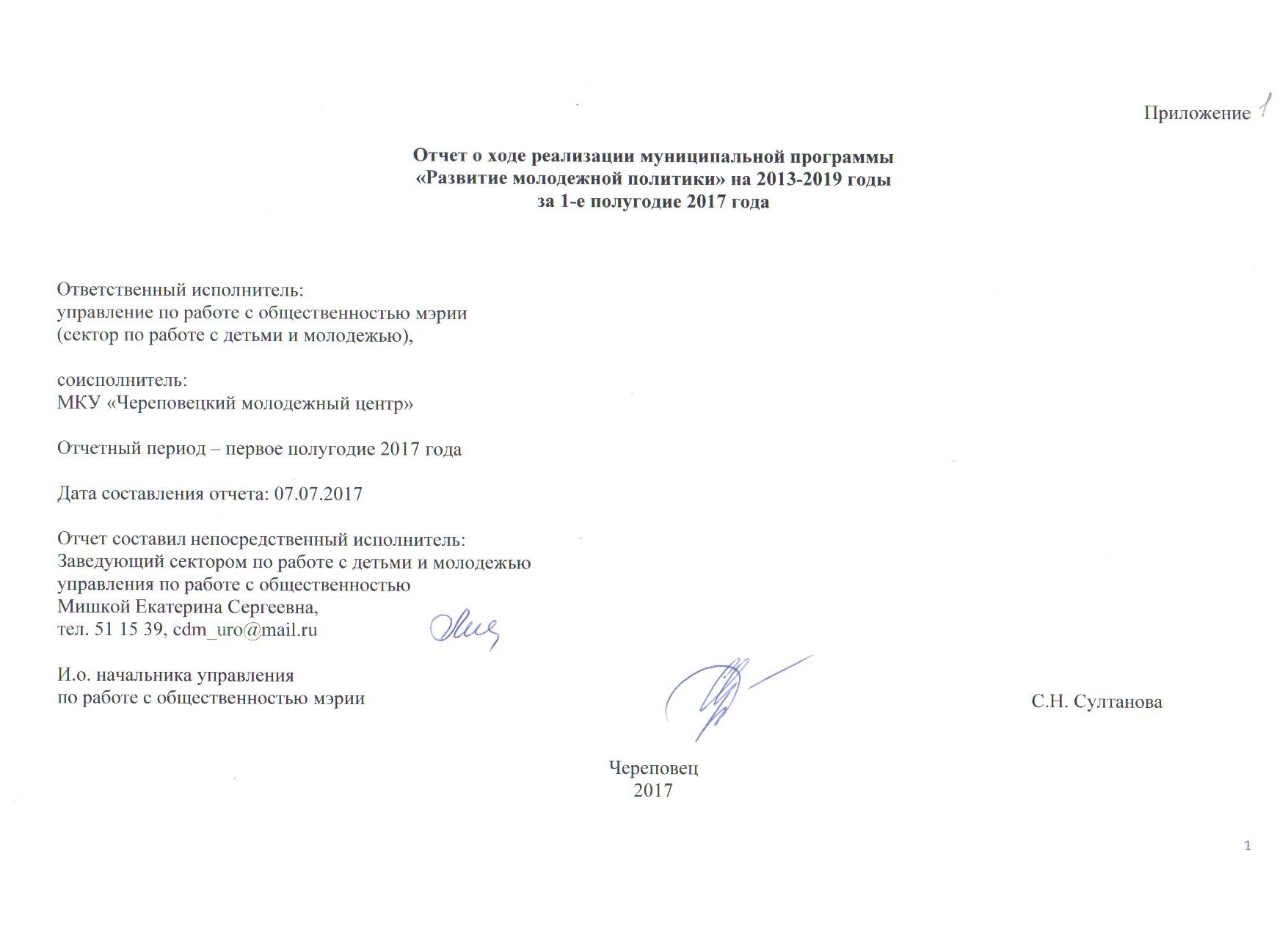 Описание основных конкретных результатов, выполненных в 1 полугодии 2017 г.(контрольные события в 1 полугодии 2017 г.).Муниципальная программа «Развитие молодежной политики» на 2013-2019 годы (далее – Программа) разработана управлением по работе с общественностью мэрии, утверждена постановлением мэрии города от 10.10.2012 № 5376 (в редакции постановлений мэрии от 10.10.2013 № 4804, от 11.11.2013 № 5322, от 10.10.2014 № 5466, 20.01.2015 № 121, 09.10.2015 № 5376, 15.04.2016 № 1499, 23.06.2016 № 2703, от 04.10.2016 № 4387, от 22.11.2016 № 5266, от 21.12.2016 № 5903, от 24.03.2017 № 1284, от 07.06.2017 № 2667). Программа разработана с целью создания социально-экономических, организационных, правовых условий для проявления и развития потенциала молодых граждан, самоопределения молодежи, вовлечения молодежи в решение вопросов местного значения муниципального образования «Город Череповец». Соисполнителем Программы выступает муниципальное казенное учреждение «Череповецкий молодежный центр». Участники Программы: детские и молодежные общественные организации и объединения; ветеранские и воинские общественные организации; образовательные учреждения среднего и высшего профессионального образования; субъекты профилактики безнадзорности и правонарушений несовершеннолетних; отделение занятости населения по городу Череповцу и Череповецкому района КУ ВО «Центр занятости населения Вологодской области» и др.Достижение цели Программы и решение поставленных в ней задач обеспечивается путем реализации программных мероприятий. 1. Организация временного трудоустройства несовершеннолетних в возрасте от 14 до 18 лет в свободное от учебы время.2. Организация и проведение мероприятий с детьми и молодежью за счет средств городского бюджета.3. Организация и проведение мероприятий с детьми и молодежью, организация поддержки детских и молодежных общественных объединений в рамках текущей деятельности муниципального казенного учреждения «Череповецкий молодежный центр».4. Проведение Городского патриотического фестиваля «Город Победы» на Кубок мэра города (сроки реализации 2014-2015гг.).Реализация Программы рассчитана на период 2013-2019 годов, в 2 этапа. Для отчетного периода – 1-ого полугодия 2017 года – для проработки и реализации были определены приоритетные направления дея-тельности, такие, как: Трудоустройство несовершеннолетних. Профориентация. Патриотическое воспитание молодежи. В рамках данных приоритетных направлений предприняты следующие меры и достигнуты следующие результаты. Трудоустройство несовершеннолетних. В рамках реализации данного приоритетного направления количество несовершеннолетних в возрасте от 14 до 18 лет, временно тру-доустроенных на базе МКУ «Череповецкий молодежный центр» в июне месяце 2017 года 73 человека, также трудоустроено 2 куратора (от 18 лет) на временные рабочие места.Профориентация.Управление по работе с общественностью мэрии, МКУ «Череповецкий молодежный центр» являются активными разработчиками и участниками реализации межведомственного плана мероприятий по содействию трудоустройству выпускников учреждений среднего и высшего профессионального образования города, межведомственного плана по повышению престижа рабочих профессий. В рамках реали-зации данного направления был  в четвертый раз реализовано мероприятие «Торжественная церемония награждения лучших выпускников учреждений СПО», в рамках которого  создавался  информационный  каталог лучших выпускников.  Цель создания данного альбома – поощрение выпускников образовательных учреждений, отлично закончивших обучение, и представление потенциальным работодателям города молодых кадров и будущих работников. Патриотическое воспитание молодежи.В целях согласования и координации вопросов патриотического воспитания граждан города в 2013 году в городе Череповце был со-здан координационный совет по патриотическому воспитанию граждан города Череповца. Создание и состав совета утверждены распоря-жением мэрии города 22.08.2013 № 297-р ( в редакции постановления мэрии города от 24.05.2016 № 471-р, от 17.02.2017 № 158-р). В структуре совета созданы рабочие группы по основным направлениям работы по патриотическому воспитанию.1. Рабочая группа по системе обучения граждан РФ начальным знаниям в области обороны и их подготовке по основам военной службы в городе Череповце. В рамках деятельности данной рабочей группы рассматриваются существующие проблемы в сфере допризывной подготовки моло-дежи города Череповца, разрабатываются и принимаются меры по их разрешению. В план рабочей группы на 2017 год внесено более 50-ти крупных мероприятий.За истекший период было проведено 3 рабочих совещания (26.01.2017, 21.03.2017, 23.05.2017)  под председательством Геннадия Александровича Малышева. В рамках повесток были рассмотрены следующие вопросы:1. Об областном плане и плане рабочей группы на 2017 год. О подготовке к городским мероприятиям, посвященным Дню памяти о россиянах, исполнявших служебный долг за пределами Отечества.2. Отчет о деятельности и перспективах работы ВРОО «Ассоциация «Братство Краповых беретов - «Витязь».3.О деятельности муниципального штаба Всероссийского детско-юношеского военно-патриотического движения «ЮНАРМИЯ» Вологодской области.4. О подготовке к городскому мероприятию «День призывника».5. О подготовке к проведению Дня Пограничника в 2017 году.6.О деятельности ВООО «Вологодское Морское Собрание».7.О проведении практических занятий в формате пятидневных учебных сборов для юношей – учащихся старших классов общеобразовательных учреждений города Череповца, обучающихся в образовательных учреждениях системы СПО и др.Сектор по работе с детьми и молодежью осуществляет методическую работу в функционировании рабочей группы по системе обуче-ния граждан РФ начальным знаниям в области обороны и их подготовке по основам военной службы в городе Череповце.2. Рабочая группа по реализации Городского патриотического фестиваля «Город Победы» на Кубок мэра города Череповца (срок реа-лизации проекта 2014-2015 гг.) и т.д.	 Кроме вышеуказанного по данному направлению осуществляется следующая деятельность.Подготовка к празднованию 100-летия ВЛКСМ в г.Череповце.С марта 2016 года в городе Череповце ведется активная работа по подготовке к 100-летию ВЛКСМ. В ноябре 2016 года был создан организационный комитет по подготовке и проведению мероприятий, приуроченных к юбилею ВЛКСМ, состав которого утвержден Распоряжением мэрии города от 23.11.2016 № 1103-р. В рамках деятельности организационного комитета утвержден План проведения мероприятий, посвященных 100-летнему юбилею ВЛКСМ в г. Череповце. Основной концепцией мероприятий является идея преемственности поколений. В первом полугодии 2017 года сектором по работе с детьми и молодежью координация деятельности по подготовке к 100-летию ВЛКСМ продолжена.2) Осуществление координирования развития ВВПОД «ЮНАРМИЯ» на территории г. Череповца.С сентября 2016 года в городе Череповце стартовало развитие Всероссийского детско-юношеского военно-патриотического общественного движения «ЮНАРМИЯ» Вологодской области. К ноябрю 2016 года было подано более 95 заявок на вступление в ряды юнармейцев. 9 декабря 2016 года в День единых действий в ряды Всероссийского детско-юношеского военно-патриотического общественного движения «ЮНАРМИЯ» Вологодской области в городе Череповце были приняты 57 человек, 14 из которых девушки. Членские билеты Всероссийского детско-юношеского военно-патриотического общественного движения «ЮНАРМИЯ» Вологодской области были вручены почетными гостями лично каждому вступающему. 3 июня 2017 года состоялась вторая торжественная церемония, по итогам которой юнармейцами стали ещё 27 юношей и девушек города.Таблица 1Сведения о достижении значений показателей (индикаторов) ПрограммыТаблица 2Сведения о расчете целевых показателей (индикаторов)муниципальной программы (подпрограммы)Результаты реализации основных мероприятий муниципальной программы/подпрограмм и ведомственных целевых программМероприятия муниципальной программы «Развитие молодежной политики» на 2013-2019 годы:1. Организация временного трудоустройства несовершеннолетних в возрасте от 14 до 18 лет в свободное от учебы время.2. Организация и проведение мероприятий с детьми и молодежью за счет средств городского бюджета.3. Организация и проведение мероприятий с детьми и молодежью, организация поддержки детских и молодежных общественных объединений в рамках текущей деятельности муниципального казенного учреждения «Череповецкий молодежный центр».4.Проведение Городского патриотического фестиваля «Город Победы» на Кубок мэра города (сроки реализации 2014-2015 гг.).1. Основная цель деятельности молодежных трудовых бригад в рамках программы временного трудоустройства несовершеннолетних в возрасте от 14 до 18 лет в свободное от учебы время – обеспечение временной занятости несовершеннолетних в свободное от учебы время, мобильная помощь в выполнении социальных заявок от учреждений и организаций города. В  период с июня по август 2017 года на базе муниципального казённого учреждения «Череповецкий молодежный центр» (далее МКУ «ЧМЦ») в рамках реализации программы трудоустройства несовершеннолетних в возрасте от 14 до 18 лет в свободное от учебы время функционирует корпоративный трудовой отряд –трудовой отряд МКУ «ЧМЦ». В 2017 году планируется трудоустроить  200 человек, в том числе несовершеннолетние, направленные комиссией по делам несовершеннолетних и защите их прав г. Череповца, УМВД России по г. Череповцу, отделом опеки и попечительства мэрии города Череповца, БУ СО ВО «Социально-реабилитационный центр для несовершеннолетних «Росток».В 2017 году, как и в предыдущие года, все несовершеннолетние принимаются на работу в соответствии с трудовым кодексом РФ. При приеме на работу подростки предоставляют в МКУ «ЧМЦ» пакет документов, проходят предварительный (периодический) медицинский осмотр.  После чего по личному заявлению осуществляется трудоустройство: издается приказ о приеме на работу, заключался срочный трудовой договор. При приеме на работу с каждым подростком проводятся инструктажи: вводный; противопожарный; инструктаж на рабочем месте.В июне 2017 г. участники трудового отряда работали по 3 часа в день в режиме 5-ти дневной рабочей недели. В течение рабочего дня несовершеннолетним предоставлялся 30-ти минутный перерыв для отдыха и питания, перерыв в рабочее время не включался.На территории заказчиков подростки выполняли следующие виды работ:  уборка в помещениях: мытье полов, кроме туалетов; стен, лестниц, мебели, окон, не выше первого этажа, вытирание пыли, вынос мусора. уборка улиц города, придворовых территорий, парков, скверов города: уборка дорожек, газонов от мусора, сухой листвы, подметание уличной территорииблагоустройство территории: перекопка, рыхление почвы, стрижка кустов, посадка черенков плодово-ягодных и декоративных кустарников, прополка цветников и газонов.помощь в организации и проведении мероприятий, акций, в том числе и городских. работа по приему и оформлению дел временного  и постоянного хранения в архиве, работа с картотекой, ремонт мебели в учебных кабинетах, спортинвентаря, нагладно-учебных пособий и книг.2. Организация и проведение мероприятий с детьми и молодежью за счет средств городского бюджета.На выполнение мероприятия  по организации и проведению мероприятий с детьми и молодежью за счет средств городского бюджета в 2017 году в бюджете города выделено 844,8 тыс. руб. В перечне мероприятий с детьми и молодежью за счет средств городского бюджета мероприятия скомплектованы в соответствии с основными направлениями развития молодежной политики в городе Череповце: интеграция молодежи в социально-экономические отношения; интеграция молодежи в общественно-политические отношения; интеграция молодежи в социокультурные отношения.В перечень мероприятий с детьми и молодежью за счет средств городского бюджета на текущий год входят, как правило, итоговые мероприятия проектов, реализуемых на базе МКУ «Череповецкий молодежный центр», которые требуют отдельного финансирования.Часть мероприятий перечня является ежегодной и традиционной, а часть – постоянно меняющейся в связи с появлением новых форм работы с детьми и молодежью, молодежными инициативами и проектами.На 2017 год запланировано 29 мероприятий.На 1 июня 2017 года реализованы 15, среди них:Направление: Интеграция молодежи в социально-экономические отношения. Городское мероприятие «Торжественная церемония награждения лучших выпускников учреждений системы СПО».Направление: Интеграция молодежи в общественно-политические отношения. День памяти о россиянах, исполнявших служебный долг за пределами Отечества; городское мероприятие «Интеллектуально-познавательная игра «Игра по правилам»;городское мероприятие «Молодежный Форум»;городское мероприятие «III открытые городские соревнования по фрироупу»;городское мероприятие «День призывника»;мероприятия, посвященные Дню Победы в Великой Отечественной войне;городское мероприятие «Интерактивная игра «Cross Fit 2017» для участников ОСОД «ДОМ»;городское мероприятие «Конкурс туристических маршрутов «Череповец – горячее сердце Русского Севера»;мероприятия, посвященные Дню Памяти и скорби, 76 лет со дня начала Великой Отечественной войны;мероприятия, приуроченные к празднованию Дня молодежи.Направление: Интеграция молодежи в социокультурные отношения. Городское мероприятие «Конкурс семейных талантов «Большие звезды  «Маленькой страны»;городское мероприятие «Конкурс лидеров и руководителей детских и молодежных общественных объединений «Лидер XXI века»;городское мероприятие «Фестиваль «Экология семьи», приуроченное к празднованию международного Дня семьи;городское мероприятие, посвященное Дню защиты детей.Кроме этого с 2017 года в рамках муниципальной программы реализуются мероприятия, направленные на содействие участию детей и молодежи города Череповца в областных проектах и программах. На 2017 год запланировано 7 таких мероприятий, на 1 июля реализовано 1 из них: Участие делегации г. Череповца в Конкурсе лидеров и руководителей детских и молодежных общественных объединений Вологодской области «Лидер XXI века».Основное мероприятие 3. Организация и проведение мероприятий с детьми и молодежью, организация поддержки детских и молодежных общественных объединений в рамках текущей деятельности муниципального казенного учреждения «Череповецкий молодежный центр».В рамках текущей деятельности муниципального казенного учреждения «Череповецкий молодежный центр» систематически реализуются мероприятия с детьми и молодежью, оказывается поддержка детским и молодежным общественным объединениям, молодежным инициативным группам. Деятельность учреждения построена на реализации следующих программ, ориентированных на достижение конкретных задач, имеющих свою целевую аудиторию и ответственных координаторов из числа сотрудников учреждения:- программа, направленная на развитие клубного семейного движения и социальной поддержки молодых семей «Маленькая страна»;- программа, направленная на оказание помощи в социализации воспитанникам отделения для молодых инвалидов «Журавлик» БУ СО ВО «Комплексный центр социального обслуживания населения «Забота»;- программа, направленная на развитие экстремальных видов спортивной активности («Бушкрафт»);- программа, направленная на организацию деятельности оперативного студенческого отряда дружинников «ДОМ» (Дружина, организованная мэрией);-  Школа с углубленным изучения английского языка, межкультурных параллелей российских регионов – США и формирования лидерских качеств у школьников «English Access Microscholarship Project».В рамках данных программ постоянно реализуются текущие плановые мероприятия (совещания, занятия, встречи, тренировки, конкурсы), которые и входят в структуру текущей деятельности МКУ «Череповецкий молодежный центр».На базе МКУ «Череповецкий молодежный центр» действует 11  молодежных объединений и клубных формирований:Студия исторических танцев «Ноктюрн» (15 чел.), JumpStyle (4 чел.), Молодежное объединение «Современная мама» (20 чел.),Шахматный клуб (52 чел.), Молодежное общественное объединение «Клуб сценического боя «Virtus» (13 чел.),Объединения, деятельностью которых руководят сотрудники МКУ «Череповецкий молодежный центр»: КФ «Лидерский клуб «Муравейник» (18 чел.), КФ «Бушкрафт» (15 чел.),Школа EAMP (28 чел.), ОСОД «ДОМ» (128 чел.), Проект «Школа волонтерства» (11 чел.),Программа «ReStart» для обучающихся БПОУ ВО «ЧСК» (22 чел.).Таким образом, количество участников объединений и формирований на момент 01.07.2017 г. – 326 человек.4.Проведение Городского патриотического фестиваля «Город Победы» на Кубок мэра города (срок реализации проекта 2014-2015 гг.).Таблица 3Сведенияо степени выполнения основных мероприятий муниципальной программы,подпрограмм и ведомственных целевых программРезультаты использования бюджетных ассигнований городского бюджета и иных средств на реализацию мероприятий муниципальной программы за первое полугодие 2017 года.Таблица 4Отчет об исполнении бюджетных ассигнованийгородского бюджета на реализацию муниципальной программы * - Показатели сводной бюджетной росписи не соответствуют финансовым показателям по муниципальной программе на сумму изменений, внесенных решением Череповецкой городской Думы от 19.06.2017 № 111 в решение Череповецкой городской Думы от 15.12.2016 № 262 «О городском бюджете на 2017 год и плановый период 2018 и 2019 годов»Реализация муниципальной программы «Развитие молодежной политики» на 2013-2019 годы осуществляется за счет средств городского бюджета.На реализацию Программы в 2017 году запланировано 8462,0 тысяч рублей, фактические расходы по состоянию на 01.07.2017 состави-ли 3448,5 тысяч рублей. Процент освоения – 40,75%.Таблица 5Информацияо расходах городского, федерального, областного бюджетов, внебюджетныхисточников на реализацию целей муниципальной программы городаИнформация о внесенных ответственным исполнителем в первом полугодии текущего 2017 финансового года изменениях в муниципальную программу с указанием причин изменений.В первом полугодии 2017 года в Муниципальную программу «Развитие молодежной политики» на 2013-2019 годы были внесены следующие изменения:В марте 2017 года:В связи с формированием Департаментом Внутренней политики Правительства Вологодской области в течение года рейтинга районов (городских округов) по участию вышеуказанных субъектов в мероприятиях областного уровня согласно квотам, в Муниципальную программу «Развитие молодежной политики» на 2013-2019 годы в Основное мероприятие 2 «Организация и проведение мероприятий с детьми и молодежью за счет средств городского бюджета» были включены мероприятия по содействию участию детей и молодежи города Череповца в областных проектах и программах. В связи с этим были внесены изменения в текстовую часть Раздела 4 «Обобщенная характеристика основных мероприятий муниципальной программы» в Основном мероприятии 2 «Организация и проведение мероприятий с детьми и молодежью за счет средств городского бюджета» в направления «Интеграция молодежи в социально-экономические отношения» и «Интеграция молодежи в общественно-политические отношения». В пункт 2 Приложения 2 к Программе «Перечень основных мероприятий муниципальной программы, подпрограмм и ведомственных целевых программ» внесены изменения в текстовую часть граф «Ожидаемый непосредственный результат, в том числе краткое описание» и «Последствия нереализации подпрограммы, ведомственной целевой программы, основного мероприятия». В связи с ежегодным обновлением перечня мероприятий с детьми и молодежью, организуемых и проводимых за счет средств городского бюджета, было добавлено Приложение 2.1. к Программе «Перечень мероприятий с детьми и молодежью,  организуемых и проводимых за счет средств городского бюджета в рамках Основного мероприятия 2 Программы», внесены изменения в текстовую часть Раздела 4 «Обобщенная характеристика основных мероприятий муниципальной программы и в пункт 2 Приложения 2 к Программе «Перечень основных мероприятий муниципальной программы, подпрограмм и ведомственных целевых программ».В связи с ежегодным обновлением перечня программ, молодежных общественных объединений и клубных формирований, действующих на базе МКУ «ЧМЦ», внесены изменения в текстовую часть Раздела 4 «Обобщенная характеристика основных мероприятий муниципальной программы» и в пункт 3 Приложения 2 к Программе «Перечень основных мероприятий муниципальной программы, подпрограмм и ведомственных целевых программ».Проанализировав значения показателя «Количество молодых граждан-участников мероприятий областного, федерального уровня в сфере молодежной политики» за три года (2014 г.- 5460 чел., 2015 г. – 13784 чел., 2016 г. – 7454 чел.), выявлено ежегодное перевыполнение показателя. В 2014 году это связано с увеличением количества проектов областного уровня, в 2015 году – с  увеличением количества мероприятий, посвященных 70 – летию со Дня Победы в Великой Отечественной Войне, в 2016 году – год выборов, реализация крупномасштабных проектов «Мы-за!», «Молодежный прогноз» и др. В связи с этим плановое значение показателя на 2017-2019 годы увеличено с 3000 чел. до 5500 чел. Данные изменения внесены по всему тексту муниципальной программы.       В связи с различиями единиц измерения  по 7-ми показателям (индикаторам) муниципальной программы по тексту муниципальной программы: в паспорте программы в Разделе «Целевые индикаторы и показатели Программы», в Разделе 2. «Приоритеты в сфере реализации муниципальной программы, цели, задачи и показатели (индикаторы) достижения целей и решения задач, описание основных ожидаемых конечных результатов муниципальной программы, сроков и этапов реализации муниципальной программы», в Разделе 10. «Методика расчета значений целевых показателей (индикаторов) муниципальной программы/ подпрограммы», в Приложении 1 к Программе «Информация о показателях (индикаторов) Программы, подпрограмм муниципальной программы и их значениях» единицы измерения приведены в соответствие.  В соответствие с изменениями НПА, регулирующего деятельность ГКС (Положение о городском координационном совете по делам детей и молодежи, утвержденное постановлением мэрии города от 23.06.2016 № 2702) в Разделе 1 «Общая характеристика сферы реализации муниципальной программы, включая описание текущего состояния, основных проблем в указанной сфере и прогноз ее развития» в абзаце «В городе на протяжении нескольких лет (с 1997 года) ведет свою деятельность Городской координационный совет по делам детей и молодежи, МКУ «Череповецкий молодежный центр» (с 2003 года)…» цифра «30» заменена цифрой «60». В июне 2017 года:В соответствии с Приложением 2 Протокола № 5 заседания экспертного совета по стратегическому развитию и инвестиционной деятельности в городе и поручением Губернатора области от 22.11.2016 № ПОР.01-233/16 «необходимо обеспечить трудоустройство несовершеннолетних граждан не ниже уровня 2016 года» в муниципальную программу «Развитие молодежной политики» на 2013-2019 годы в приложении 1 к Программе «Информация о показателях (индикаторах) Программы, подпрограмм муниципальной программы и их значениях» в пункте 7 в графе «2017» цифра «150» была заменена цифрой «200».2)  В связи с уточнением формулировки названия мероприятия в Приложении 2.1. к Программе «Перечень мероприятий с детьми и молодежью, организуемых и проводимых за счет средств городского бюджета в рамках Основного мероприятия 2 Программы»» в графе «Расшифровка мероприятий» в пункте «Направление: Интеграция молодежи в социокультурные отношения», изменено название мероприятия «городское мероприятие, приуроченное ко Дню борьбы со СПИДом» на название «городское мероприятие «#СТОПВИЧСПИД», приуроченное к Международному дню памяти жертв СПИДа».Сведения о планируемых до конца текущего 2017 финансового года изменениях в муниципальной программе с указанием причин, о сокращении (увеличении) финансирования и (или) корректировке, досрочном прекращении основных мероприятий муниципальной программы (подпрограмм)В июле 2017 года: В соответствии с Решением Череповецкой городской Думы от 19.06.2017 № 111 о внесении изменений в решение Череповецкой городской Думы от 15.12.2016 № 262 «О городском бюджете на 2017 год и плановый период 2018 и 2019 годов» была увеличена сумма на выполнение  мероприятия «Организация временного трудоустройства несовершеннолетних в возрасте от 14 до 18 лет в свободное от учебы время» на 2017 год  и определена в размере 1021,0 тыс. руб. Расчет данной субсидии на 2017 год проводился при размере МРОТ равном 7800 руб. на 200 человек. Также в связи с увеличением МРОТ до 7800 руб. была увеличена сумма на выполнения мероприятия «Организация и проведение мероприятий с детьми и молодежью, организация поддержки детским и молодежных общественных объединений в рамках текущей деятельности муниципального казенного учреждения «Череповецкий молодежный центр» на 2017 год и определена в размере 6596,2 тыс. руб.В связи с этим, в Муниципальную программу  «Развитие молодежной политики» на 2013-2019 годы будут внесены следующие изменения:В паспорт программы в разделы «Общий объем финансового обеспечения Программы» и «Объемы бюджетных ассигнований программы за счет «собственных» средств городского бюджета»        1.2.  В раздел 6 «Обоснование объема финансовых ресурсов, необходимых для реализации муниципальной программы» в первый абзац: «Общий объем финансирования Программы в 2013-2019 годах предусмотрен в размере 59286,0 тыс. руб.»1.3. В раздел 7 «Информация по ресурсному обеспечению за счет средств городского бюджета и другим источникам финансирования» во второй и четвертый абзацы:«На финансовое обеспечение основного мероприятия «Организация временного трудоустройства несовершеннолетних в возрасте от 14 до 18 лет в свободное от учебы время» на весь период реализации Программы запланировано 7355,8 тыс. руб., из них: 2013 год - 620,0 тыс. руб., 2014 год – 1321,5 тыс. руб., 2015 год - 1193,7 тыс. руб., 2016 год –1207,6 тыс. руб., 2017 год – 1021,0 тыс. руб., 2018-2019 годы по 996,0 тыс. руб.  ежегодно.»«На финансовое обеспечение основного мероприятия «Организация и проведение мероприятий с детьми и молодежью,  организация поддержки детских и молодежных общественных объединений в рамках текущей деятельности муниципального бюджетного учреждения «Череповецкий молодежный центр» на весь период реализации Программы запланировано 46014,5 тыс. руб., из них: 2013 год – 6158,3 тыс. руб., 2014 год - 6727,3, 2015 год - 6693,7 тыс. руб., 2016 год – 6731,0 тыс. руб., 2017 год – 6596,2 тыс. руб., 2018 год – 6547,7 тыс. руб., 2019 – 6560,3 тыс. руб. ».1.4. В Приложении 3 «Ресурсное обеспечение реализации муниципальной программы за счет «собственных» средств городского бюджета» в графе «2017»:в пункте «1»  и в пункте «всего» сумма «8422,9» будет заменена суммой «8462,0»,в пункте «2» сумма «996,0» будет заменена суммой «1021,0»,в пункте «4» сумма «6582,1» будет заменена суммой «6596,2».1.6. В приложении 4 «Ресурсное обеспечение и прогнозная (справочная) оценка расходов городского бюджета, федерального, областного бюджетов, внебюджетных источников на реализацию целей муниципальной программы города» в графе «2017»:в пункте «1» «всего» и «городской бюджет»  сумма «8422,9» будет заменена суммой «8462,0»,в пункте «2» «всего» и «городской бюджет»  сумма «996,0» будет заменена суммой «1021,0»,в пункте «4» «всего» и «городской бюджет»  сумма «6582,1» будет заменена суммой «6596,2».2. В связи с уточнением формулировки названия мероприятия в Приложении 2.1. к Программе «Перечень мероприятий с детьми и молодежью, организуемых и проводимых за счет средств городского бюджета в рамках Основного мероприятия 2 Программы»» в графе «Расшифровка мероприятий» в пункте «Направление: Интеграция молодежи в общественно - политические отношения», будет изменено название мероприятия «городское мероприятие «Сборы отрядов г. Череповца Всероссийского детско-юношеского военно – патриотического движения «ЮН-АРМИЯ» на название «городское мероприятие «Сборы отрядов г. Череповца Всероссийского детско-юношеского военно– патриотического движения «ЮНАРМИЯ».В сентябре 2017 года:МКУ «ЧМЦ» будет выходить на корректировку бюджета по увеличению средств на содержание  центра  в связи с необходимостью энергетического обследования здания. Необходимость проведения энергоаудита связана с тем, что в октябре 2017 года истекает срок действия предыдущего энергетического паспорта. В октябре 2017 года:Планируется внести изменения в муниципальную программу по итогам защиты  докладов о результатах и основных направлениях деятельности.N
п/пНаименование целевого показателя (индикатора) муниципальной программыЕд. измеренияЗначение показателя (индикатора) муниципальной программы, подпрограммы, ведомственной целевой программыЗначение показателя (индикатора) муниципальной программы, подпрограммы, ведомственной целевой программыЗначение показателя (индикатора) муниципальной программы, подпрограммы, ведомственной целевой программыОбоснование отклонения значения показателя (индикатора) на конец отчетного года, недостижения или перевыполнения планового значения показателя (индикатора) на конец т.г., других изменений по показателямВзаимосвязь с городскими стратегическими показателямиN
п/пНаименование целевого показателя (индикатора) муниципальной программыЕд. измерениятекущий год* 2017 годтекущий год* 2017 годтекущий год* 2017 годОбоснование отклонения значения показателя (индикатора) на конец отчетного года, недостижения или перевыполнения планового значения показателя (индикатора) на конец т.г., других изменений по показателямВзаимосвязь с городскими стратегическими показателямиN
п/пНаименование целевого показателя (индикатора) муниципальной программыЕд. измеренияпланфакт по состоянию на 1 июляожидаемое значение на конец 2017 годаОбоснование отклонения значения показателя (индикатора) на конец отчетного года, недостижения или перевыполнения планового значения показателя (индикатора) на конец т.г., других изменений по показателямВзаимосвязь с городскими стратегическими показателями123456781.Доля молодых граждан, участвующих в мероприятиях и проектах Программы (от общего количества молодежи)%5727150/61178=44,457-Количество граждан, принявших участие в мероприятиях и инициативах в рамках системы социального партнерства    2.Количество детских и молодежных общественных объединений, молодежных инициативных группЕд.626262-Количество граждан, принявших участие в мероприятиях и инициативах в рамках системы социального партнерства    3.Доля молодых граждан, участвующих в деятельности детских и молодежных общественных объединений, молодежных инициативных групп (от общего количества молодежи)%2016082/61178=26,327Фактические значения показателей несколько превышают плановые в связи с тем, что в 2017 г. увеличилось количе-ство детских и молодежных общественных организаций, инициативных групп, входящих в состав городского реестра , а количество молодежи в возрасте 14-30 лет уменьшилось в сравнении с прошлым годом.Количество граждан, принявших участие в мероприятиях и инициативах в рамках системы социального партнерства    4.Количество молодых граждан - участников мероприятий областного, федерального уровня в сфере молодежной политикиЧел.550056106500В 2017 году в два раза увеличилось количество череповецких участников Всероссийской акции «Весенняя неделя добра» и составило 3377 человек.Количество граждан, принявших участие в мероприятиях и инициативах в рамках системы социального партнерства    5.Количество организаций - победителей различных грантовых и конкурсов на соискание финансовой поддержки Ед.7471.ВВПОД «ЮНАРМИЯ» в г. Череповце, проект «Сборы для отрядов «ЮНАРМИЯ», 36,6 тыс. руб.2.Экоклуб «Greenколледж», проект  «Greenколледж», 20,0 тыс. руб.3. Череповецкая городская общественная организация инвалидов «Ареопаг», проект «Добровольческое движение для помощи инвалидам и другим МГН «Добрые Люди», 15.0 тыс. руб. 4.Фонд реализации гражданских инициатив (ФРГИ) «Наследие», проект «Фестиваль уличных видов спорта «Workоut Fest», 50,0 тыс. руб.Количество проведенных мероприятий и поддержанных гражданских инициатив в рамках системы социального партнерства6.Количество городских проектов, инициированных и реализуемых молодежью (детскими и молодежными общественными объединениями, молодежными инициативными группами)Ед.1510151)Проект «Праволюб»2) Молодежный фестиваль «Зимняя энергия молодых»3)Городской образовательный проект «Культурный Череповец» (Интеллектуальная игра «Игра по правилам»)4) Молодежный проект «Яркий двор»5) Открытый городской конкурс-парад «Самая красивая детская коляска»6) Городской праздник для детей «Я люблю тебя, Россия»7) Городской молодежный фестиваль, в рамках празднования Дня молодежи8) Городской конкурс диджеев «Я диджей»9) Фестиваль воздушных змеев10)Развитие ВВПОД «ЮНАРМИЯ» в г. ЧереповцеКоличество проведенных мероприятий и поддержанных гражданских инициатив в рамках системы социального партнерства7.Количество молодых граждан, трудоустроенных по программе временного трудоустройства несовершеннолетних в возрасте от 14 до 18 лет в свободное от учебы время Чел.20073200-Количество граждан, принявших участие в мероприятиях и инициативах в рамках системы социального партнерства  N
п/пНаименование целевого показателя (индикатора)Единица измеренияПлановое значение на отчетный финансовый годФактическое значение за отчетный год (первое полугодие текущего года)Алгоритм формирования (формула) и методологические пояснения к целевому показателю (индикатору) Временные характеристики целевого показателя (индикатора) Метод сбора информации, индекс формы отчетностиИсточник получения данных для расчета показателя (индикатора)Ответственный за сбор данных и расчет целевого показателя (индикатора)123456789101.Доля молодых граждан, участвующих в мероприятиях и проектах Программы (от общего количества молодежи)%5744,4, где: Д – доля молодых граждан, участвующих в мероприятиях и проектах Программы (от общего количества молодежи);X – совокупное количество молодежи в возрасте от 14 до 30 лет, участвующих в мероприятиях и проектах Программы;N – численность молодежи в возрасте от 14 до 30 лет в городе Череповце (по данным ФГУ «Череповецкий центр стандартизации, метрологии и сертификации»).Оценка результатов деятельности по данному показателю осуществляется один раз в полугодие. (за полугодие)ведомственная отчетностьотчетность МКУ «Череповецкий молодежный центр», сектора по работе с детьми и молодежью управления по работе с общественностью мэрии, подтвержденная документально; данные ФГУ «Череповецкий центр стандартизации, метрологии и сертификации»Сектор по работе с детьми и молодежью; МКУ «Череповецкий молодежный центр»1.Доля молодых граждан, участвующих в мероприятиях и проектах Программы (от общего количества молодежи)%, где: Д – доля молодых граждан, участвующих в мероприятиях и проектах Программы (от общего количества молодежи);X – совокупное количество молодежи в возрасте от 14 до 30 лет, участвующих в мероприятиях и проектах Программы;N – численность молодежи в возрасте от 14 до 30 лет в городе Череповце (по данным ФГУ «Череповецкий центр стандартизации, метрологии и сертификации»).Оценка результатов деятельности по данному показателю осуществляется один раз в полугодие. (за полугодие)отчетность МКУ «Череповецкий молодежный центр», сектора по работе с детьми и молодежью управления по работе с общественностью мэрии, подтвержденная документально; данные ФГУ «Череповецкий центр стандартизации, метрологии и сертификации»Сектор по работе с детьми и молодежью; МКУ «Череповецкий молодежный центр»2.Количество детских и молодежных общественных объединений, молодежных инициативных группЕд.6262P= X1+Х2+…+Хn, где:X1,2…,n – существующие в городе детские и молодежные общественные объединения, молодежные инициативные группы, ведущие деятельность и реализующие социально значимые проекты. определение значений данного показателя осуществляется один раз в полугодие.ведомственная отчетностьотчетность МКУ «Череповецкий молодежный центр», сектора по работе с детьми и молодежью управления по работе с общественностью мэрии, подтвержденная документально; городской перечень детских и молодежных общественных объединений, молодежных инициативных групп.Сектор по работе с детьми и молодежью3.Доля молодых граждан, участвующих в деятельности детских и молодежных общественных объединений, молодежных инициативных групп (от общего количества молодежи)%2026,3, где:Д – доля молодых граждан, участвующих в деятельности детских и молодежных общественных объединений, молодежных инициативных групп (от общего количества молодежи); X – совокупное количество молодежи в возрасте от 14 до 30 лет, участвующих в деятельности детских и молодежных общественных объединений, молодежных инициативных групп; N – численность молодежи в возрасте от 14 до 30 лет в городе Череповце (по данным ФГУ «Череповецкий центр стандартизации, метрологии и сертификации»).определение значений данного показателя осуществляется один раз в полугодиеведомственная отчетностьотчетность МКУ «Череповецкий молодежный центр», сектора по работе с детьми и молодежью управления по работе с общественностью мэрии, подтвержденная документально; данные ФГУ «Череповецкий центр стандартизации, метрологии и сертификации»; городской перечень детских и молодежных общественных объединений, молодежных инициативных групп.Сектор по работе с детьми и молодежью4.Количество молодых граждан - участников мероприятий областного, федерального уровня в сфере молодежной политикиЧел.55005610Абсолютная величина рассчитывается по фактическим данным организаций, инициирующих проведение мероприятий.оценка результатов деятельности по данному показателю осуществляется один раз в полугодие.ведомственная отчетностьотчетность МКУ «Череповецкий молодежный центр», сектора по работе с детьми и молодежью управления по работе с общественностью мэрии, подтвержденная документально; данные, предоставляемые БУ ВО «Областной центр поддержки молодежных и гражданских инициатив».Сектор по работе с детьми и молодежью5.Количество организаций – победителей различных грантовых конкурсов и конкурсов на соискание финансовой поддержкиЕд. 74P = X1+Х2+…+Хn, где:X1,2…,n – количество детских и молодежных общественных организаций, ставших победителями грантовых конкурсов и конкурсов на соискание финансовой поддержки.оценка результатов деятельности по данному показателю осуществляется один раз в полугодиеведомственная отчетностьОтчетность МКУ «Череповецкий молодежный центр», сектора по работе с детьми и молодежью управления по работе с общественностью мэрии, подтвержденная документально, данные, предоставляемые БУ ВО «Областной центр поддержки молодежных и гражданских инициатив»Сектор по работе с детьми и молодежью6.Количество городских проектов, инициированных и реализуемых молодежью (детскими и молодежными общественными объединениями, молодежными инициативными группами)Ед. 1510P= X1+Х2+…+Хn, где:X1,2…,n – городские проекты, инициированные и реализуемые молодежью (детскими и молодежными общественными объединениями, молодежными инициативными группами).оценка результатов деятельности по данному показателю осуществляется один раз в кварталведомственная отчетностьотчетность МКУ «Череповецкий молодежный центр», сектора по работе с детьми и молодежью управления по работе с общественностью мэрии, подтвержденная документальноСектор по работе с детьми и молодежью; МКУ «Череповецкий молодежный центр»7.Количество молодых граждан, трудоустроенных по программе временного трудоустройства несовершеннолетних в возрасте от 14 до 18 лет в свободное от учебы времяЧел. 20073P = Σх, где,X – количество несовершеннолетних граждан в возрасте от 14 до 18 лет, трудоустроенных в свободное от учебы время за месяц, чел.оценка результатов деятельности по данному показателю осуществляется ежемесячно в период трудоустройства несовершеннолетних в возрасте от 14 до 18 лет в свободное от учебы время.ведомственная и бухгалтерская отчетностьфактические и прогнозные значения показателя формирует МКУ «Череповецкий молодежный центр» на основе направлений на трудоустройство КУ ВО «Центр  занятости населения г. Череповца и Череповецкого района»МКУ «Череповецкий молодежный центр»Nп/пНаименование подпрограммы, ведомственной целевой программы, основного мероприятия муниципальной программы (подпрограммы), мероприятияОтветственный исполнитель, соисполнитель, участникРезультат от реализации мероприятия за текущий год по состоянию на 1 июля 2017 г.Результат от реализации мероприятия за текущий год по состоянию на 1 июля 2017 г.Причины невыполнения, частичного выполнения мероприятия, проблемы, возникшие в ходе реализации мероприятияСвязь с показателями муниципальной программы (подпрограммы), ведомственной целевой программыNп/пНаименование подпрограммы, ведомственной целевой программы, основного мероприятия муниципальной программы (подпрограммы), мероприятияОтветственный исполнитель, соисполнитель, участникЗапланированныйДостигнутый на 1 июляПричины невыполнения, частичного выполнения мероприятия, проблемы, возникшие в ходе реализации мероприятияСвязь с показателями муниципальной программы (подпрограммы), ведомственной целевой программы12345671Основное мероприятие 1.Организация временного трудоустройства несовершеннолетних в возрасте от 14 до 18 лет в свободное от учебы времяМКУ «Череповецкий молодежный центр»Трудоустройство и социализация несовершеннолетних:- социальная поддержка несовершеннолетних;- профилактика безнадзорно-сти и правонарушений;- профориентационная работа;оперативная помощь в выполнении  социальных задач, актуальных для города;- трудовое воспитание и про-паганда добросовестного от-ношения к труду;- развитие взаимодействия субъектов рынка труда в ре-шении вопросов трудоустройства несовершеннолетних;- развитие социальной компетентности подростков, необходимой для продвижения на рынке трудаВ 2017 году трудоустройство осуществляется в период с июня по август.За июнь месяц на базе МКУ «Череповецкий молодежный центр» трудоустроено 73 несовершеннолетних, из них:
2– по направлению комиссии по делам несовершеннолетних и защиты их прав;4 – по направлению БУЗ ВО «СРЦН «Росток»;3- по направлению управления Министерства внутренних дел по городу Череповцу;14- по направлению отдела опеки и попечительства;
11 – дети из семей, находящихся в трудной жизненной ситуации;
30-дети, воспитываемые в неполных семьях.
В рамках трудоустройства несовершеннолетние оказывают услуги по благоустройству социальным заказчикам - городским учреждениям и организациям, также принимают участие в мероприятиях (профилактических, патриотических и др.).-Количество молодых граждан, трудоустроенных по программе временного трудоустройства несовершеннолетних в возрасте от 14 до 18 лет в свободное от учебы время - Доля молодых граждан, участвующих в мероприятиях и проектах Программы (от общего количества молодежи)2Основное мероприятие 2.Организация и проведение мероприятий с детьми и молодежью за счет средств городского бюджета.МКУ «Череповецкий молодежный центр», сектор по работе с детьми и молодежью управления по работе с общественностью мэрии- Создание условий для фор-мирования и развития лично-сти, обладающей качествами гражданина – патриота Роди-ны и способной успешно вы-полнять гражданские обязан-ности в мирное и военное время;- Гармонизация наполняемо-сти рынка труда путем пре-одоления стереотипов о пре-стижных профессиях;-Оптимизация процесса выбора профессии и построения профессиональной карьеры  в соответствии с личными интересами, возможностями обучающейся молодежи и потребностями регионального рынка труда; -Популяризация профессий и специальностей, получаемых в учреждениях начального и среднего профессионального образования;- Организация участия пред-ставителей молодежи в общественной и политической жизни города, осуществлении местного самоуправления на территории городского округа;- Создание единого информа-ционного пространства для освещения мероприятий, проектов, акций, инициатив в рамках молодежной политики города Череповца; разработка эффективного механизма взаимодействия молодежи, СМИ, органов власти, молодежных и общественных объединений города.- Укрепление института молодой семьи, пропаганда семейных ценностей среди молодежи;-Пропаганда ответственного родительства;-Активизация клубного семейного движения в городе Череповце;- Развитие органов само-управления образовательных учреждений системы среднего профессионального образования, стимулирование их  деятельности, общественная поддержка активно работающих органов и лидеров самоуправления;- Трансляция и продвижение положительного имиджа мо-лодежи; - Всестороннее содействие развитию позитивных моло-дежных субкультурных про-ектов; -Выработка механизма взаимодействия органов местного самоуправления со  спортивными и творческими субкультурными молодежными объединениями в целях создания условий для поддержки и развития данных объединений;- Организация досуга под-ростков, в том числе и из со-циально незащищенных се-мей, в период летних ка-никул;- Создание условий для рас-крытия творческого потенци-ала студенческой и учащейся молодежи;- Создание условий для взаи-модействия учащейся и сту-денческой молодежи;- Популяризация среди моло-дежи активного  и здорового образа жизни;-Теоретическая, методическая и практическая подготовка вожатских кадров для организации образовательной, оздоровительной, досуговой, социально значимой деятельности детей и подростков в  детских оздоровительно-образовательных лагерях; временная и вторичная занятость студенческой молодежи в период каникул;- Организация в течение года участия детей и молодежи города Череповца в областных мероприятиях и программах;- Увеличение количества де-тей и молодежи, принявших участие в мероприятиях об-ластного уровня,  победите-лей и призеров областных мероприятий.Общее число молодых людей в возрасте от 14 до 30 лет, посетивших мероприятия, реализованные в рамках перечня мероприятий с детьми и молодежью за счет средств городского бюджета (активные участники (6330 чел.), зрители (463 чел.)) всего- 6793 человек.-- Доля молодых граждан, участвующих в мероприятиях и проектах Программы (от общего количества молодежи)-  Количество участников мероприятий областного, федерального уровня в сфере молодежной политики- Количество детских и молодежных общественных объединений, молодежных инициативных групп- Доля молодых граждан, участвующих в деятельности молодежных и детских общественных объединений, молодежных инициативных групп (от общего количества молодежи)- Количество городских проектов, инициированных и реализуемых молодежью (детскими и молодежными общественными объединениями, молодежными инициативными группами)- Количество организаций -победителей грантовых конкурсов и конкурсов на соискание финансовой поддержки 3Основное мероприятие 3.Организация и проведение мероприятий с детьми и молодежью, организация поддержки детских и молодежных общественных объединений в рамках текущей деятельности муниципального казенного учреждения «Череповецкий молодежный центр»МКУ «Череповецкий молодежный центр», сектор по работе с детьми и молодежью управления по работе с общественностью мэрии- Объединение и координация усилий муниципальных, об-щественных, некоммерческих и иных организаций, направ-ленных на реализацию госу-дарственной молодежной по-литики с целью сохранения инновационного, культурного и социально-экономического потенциала молодежи;- Создание упорядоченной и понятной участникам процесса патриотического воспитания системы межведомственного взаимодействия;- Обеспечение координации реализуемой в городе профо-риентационной работы, разработка  системы мер содей-ствия трудоустройству вы-пускников учебных заведений на предприятия и в организации города; -Облегчение процесса вхож-дения молодежи в трудовую жизнь за счет постепенного преодоления пропасти между вузами и рабочими местами;- Развитие содержательных форм организации свободного времени подростков и молодежи, увеличение числа молодых людей, охваченных организованными формами отдыха и занятости (безвозмездное предоставление помещений на базе МКУ «Череповецкий молодежный центр» для деятельности общественных и творческих молодежных объединений (по расписанию));- Выявление, поддержка и продвижение талантливой студенческой и работающей молодежи города;- Пропаганда культурных ценностей и творческих достижений молодежи города.- Знакомство и развитие дру-жеских и деловых отношений между представителями молодежи Череповца и других городов;- Создание условий для физи-ческого развития молодежи города, приобщение к ценно-стям здорового образа жизни, формирование позитивного отношения к своему здоровью (в т. ч. организация работы тренажерного зала на базе МКУ «Череповецкий молодежный центр»);- Безвозмездное предоставле-ние помещений на базе МКУ «Череповецкий молодежный центр» для деятельности об-щественных и творческих молодежных объединений (по расписанию);- Создание условий для эф-фективного функционирова-ния и развития активов дет-ских и молодежных обще-ственных объединений горо-да;-Развитие волонтерского движения города, объединение усилий муниципальных и общественных структур в ра-боте с волонтерскими отряда-ми, с  молодыми людьми и инициативными группами, осуществляющими добро-вольческую деятельность;- Разработка и внедрение эф-фективного механизма выявления и поддержки молодежных инициатив, способствующих решению социально-экономических задач городаВ реестре насчитывается 62 детские и молодежные общественные организации, инициативные группы.Количество молодых людей в возрасте от 14 до 30 лет, являющихся постоянными членами детских и молодежных общественных объединений,  клубных формирований, осуществляющих общественно полезную деятельность на базе МКУ «Череповецкий молодежный центр», - 326 человек.-- Доля молодых граждан, участвующих в мероприятиях и проектах Программы (от общего количества молодежи)-  Количество участников мероприятий областного, федерального уровня в сфере молодежной политики- Количество детских и молодежных общественных объединений, молодежных инициативных групп- Доля молодых граждан, участвующих в деятельности молодежных и детских общественных объединений, молодежных инициативных групп (от общего количества молодежи)- Количество городских проектов, инициированных и реализуемых молодежью (детскими и молодежными общественными объединениями, молодежными инициативными группами)- Количество организаций -победителей грантовых конкурсов и конкурсов на соискание финансовой поддержки Nп/пНаименование муниципальной программы, подпрограммы, ведомственной целевой программы, основного мероприятияОтветственный исполнитель, соисполнитель, участникРасходы (тыс. руб.)Расходы (тыс. руб.)Расходы (тыс. руб.)Nп/пНаименование муниципальной программы, подпрограммы, ведомственной целевой программы, основного мероприятияОтветственный исполнитель, соисполнитель, участниктекущий  2017 годтекущий  2017 годтекущий  2017 годNп/пНаименование муниципальной программы, подпрограммы, ведомственной целевой программы, основного мероприятияОтветственный исполнитель, соисполнитель, участниксводная бюджетная роспись, план на 1 январясводная бюджетная роспись по состоянию на 1 июля*кассовое исполнение по состоянию на 1 июля1234561Муниципальная программавсего8422,98462,03448,52Основное мероприятие 1Организация временного трудоустройства несовершеннолетних в возрасте от 14 до 18 лет в свободное от учебы времяО.В. Сотикова, директор МКУ «Череповецкий молодежный центр»996,01021,0351,93Основное мероприятие 2Организация и проведение мероприятий с детьми и молодежью за счет средств городского бюджета О.В. Сотикова, директор МКУ «Череповецкий молодежный центр»844,8844,8236,54Основное мероприятие 3Организация и проведение мероприятий с детьми и молодежью,  организация поддержки детских и молодежных общественных объединений в рамках текущей деятельности муниципального казенного учреждения «Череповецкий молодежный центр»О.В. Сотикова, директор МКУ «Череповецкий молодежный центр»6582,16596,22860,1N
п/пНаименование муниципальной программы, подпрограммы, ведомственной целевой программы, основного мероприятияИсточники ресурсного обеспеченияРасходы за текущий 2017 год, (тыс. руб.)*Расходы за текущий 2017 год, (тыс. руб.)*Расходы за текущий 2017 год, (тыс. руб.)*N
п/пНаименование муниципальной программы, подпрограммы, ведомственной целевой программы, основного мероприятияИсточники ресурсного обеспеченияПланФакт по состоянию на 1 июля% освоения1234561Муниципальная программавсего 8462,03448,540,751Муниципальная программагородской бюджет 8462,03448,540,751Муниципальная программафедеральный бюджет1Муниципальная программаобластной бюджет 1Муниципальная программавнебюджетные источники2Основное мероприятие 1Организация временного трудоустройства несовершеннолетних в возрасте от 14 до 18 лет в свободное от учебы времявсего 1021,0351,934,472Основное мероприятие 1Организация временного трудоустройства несовершеннолетних в возрасте от 14 до 18 лет в свободное от учебы времягородской бюджет1021,0351,934,472Основное мероприятие 1Организация временного трудоустройства несовершеннолетних в возрасте от 14 до 18 лет в свободное от учебы времяфедеральный бюджет2Основное мероприятие 1Организация временного трудоустройства несовершеннолетних в возрасте от 14 до 18 лет в свободное от учебы времяобластной бюджет 2Основное мероприятие 1Организация временного трудоустройства несовершеннолетних в возрасте от 14 до 18 лет в свободное от учебы времявнебюджетные источники3Основное мероприятие 2Организация и проведение мероприятий с детьми и молодежью за счет средств городского бюджета всего 844,8236,5283Основное мероприятие 2Организация и проведение мероприятий с детьми и молодежью за счет средств городского бюджета городской бюджет844,8236,5283Основное мероприятие 2Организация и проведение мероприятий с детьми и молодежью за счет средств городского бюджета федеральный бюджет3Основное мероприятие 2Организация и проведение мероприятий с детьми и молодежью за счет средств городского бюджета областной бюджет 3Основное мероприятие 2Организация и проведение мероприятий с детьми и молодежью за счет средств городского бюджета внебюджетные источники4Основное мероприятие 3Организация и проведение мероприятий с детьми и молодежью,  организация поддержки детских и молодежных общественных объединений в рамках текущей деятельности муниципального казенного учреждения «Череповецкий молодежный центр»всего 6596,22860,143,364Основное мероприятие 3Организация и проведение мероприятий с детьми и молодежью,  организация поддержки детских и молодежных общественных объединений в рамках текущей деятельности муниципального казенного учреждения «Череповецкий молодежный центр»городской бюджет6596,22860,143,364Основное мероприятие 3Организация и проведение мероприятий с детьми и молодежью,  организация поддержки детских и молодежных общественных объединений в рамках текущей деятельности муниципального казенного учреждения «Череповецкий молодежный центр»федеральный бюджет4Основное мероприятие 3Организация и проведение мероприятий с детьми и молодежью,  организация поддержки детских и молодежных общественных объединений в рамках текущей деятельности муниципального казенного учреждения «Череповецкий молодежный центр»областной бюджет 4Основное мероприятие 3Организация и проведение мероприятий с детьми и молодежью,  организация поддержки детских и молодежных общественных объединений в рамках текущей деятельности муниципального казенного учреждения «Череповецкий молодежный центр»внебюджетные источникиОбщий объем финансового обеспечения Программы59286,0 тыс. руб., в т. ч.:2013 – 7623,1 тыс. руб.,2014 – 8893,6 тыс. руб.,2015 – 8734,3 тыс. руб.,2016 – 8783,4 тыс. руб.,2017 – 8462,0 тыс. руб.,2018 – 8388,5 тыс. руб.,2019 – 8401,1 тыс. руб.Объемы             
бюджетных          
ассигнований       
Программы за счет «собственных» средств городского бюджета     Программа реализуется за счет средств городского бюджета, всего – 59286,0 тыс. руб., в т. ч.:2013 – 7623,1 тыс. руб.,2014 – 8893,6 тыс. руб.,2015 – 8734,3 тыс. руб.,2016 – 8783,4 тыс. руб.,2017 – 8462,0 тыс. руб.,2018 – 8388,5 тыс. руб.,2019 – 8401,1 тыс. руб.